.Start dancing on lyricsBASIC FORWARD LEFT, BASIC BACK WITH A 1/4 TURN LEFTBASIC FORWARD WITH A 1/4  TURN LEFT, BASIC BACK WITH A 1/4 TURN LEFTFULL TURN FORWARD, BASIC FORWARDBACK SIDE CROSS, SLIDE RIGHT, TURN 1/4 LEFT, HOLDFULL TURN FORWARDSTEP, SWEEP LEFT, STEP, SWEEP RIGHTCROSS, UNWIND, SWEEPDIAGONAL CROSS BEHIND ROCKS TRAVELING BACK TWICETURN 1/4  LEFT AND STEP BACK, TOGETHER, TURN 1/4 LRFT, SLIDETAG: After wall 1 (6:00) and wall 4 (12:00)Enjoy!Contact: tanja@rockback.noOnly The Snow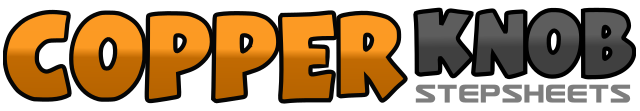 .......Compte:48Mur:2Niveau:Improver - waltz.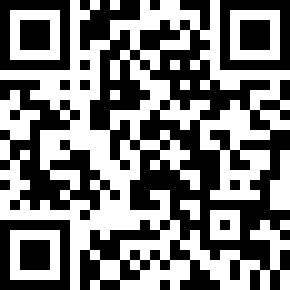 Chorégraphe:Tanja Enget (NOR) - December 2012Tanja Enget (NOR) - December 2012Tanja Enget (NOR) - December 2012Tanja Enget (NOR) - December 2012Tanja Enget (NOR) - December 2012.Musique:Only the Snow - PegasusOnly the Snow - PegasusOnly the Snow - PegasusOnly the Snow - PegasusOnly the Snow - Pegasus........1-2-3Step left forward, step right together, step left together4-5-6Turn ¼ left and step right back, step left together, step right together (9:00)1-2-3Turn ¼ left and step left forward, step right together, step left together (6:00)4-5-6Turn ¼ left and step right back, step left together, step right together (3:00)1-2-3Step left forward, turn ½ turn and step right back, turn ½ left and step left forward4-5-6Step right forward, step left together, step right together1-2-3Step left back, step right to side, cross left over right4-5-6Step right a big step to side, turn ¼ turn wile slide/touch left together, hold (12:00)1-2-3Step left forward, turn ½ turn and step right back, turn ½ left and step left forward1-2-3Step right forward, sweep left back to front over 2 counts4-5-6Step left forward, sweep right back to front over 2 counts1-2-3Cross right over left, unwind a full turn left (weight to right), sweep left front to back1-2-3Turn 1/8 left and step left back, rock right to side, recover to left (10:30)4-5-6Turn ¼ turn right and step right back, rock left to side, recover to right (1:30)1-2-3Turn 3/8 left and step left back, step right together, step left together (9:00)4-5-6Turn ¼ left and step right to side, slide left towards right, touch left together (6:00)1-2-3Step a big step to left, slide right toward left, step right together